Nom: Alfred Bernhard NobelPériode de temps:1833-1896Nationalité: italien
Découverte: Dynamite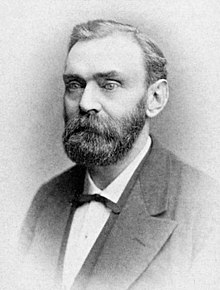 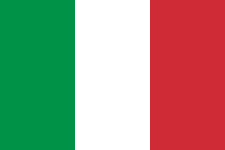 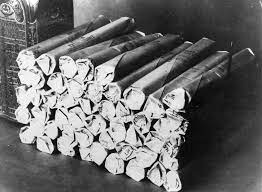 